Name of Institute: Indus Institute of Management Studies (IIMS) Name of Faculty: Dr Rajesh OjhaCourse code: IMB0407Course name: PROJECT MANAGEMENTPre-requisites: Graduation Credit points : 4 Credits Offered Semester: IVCourse Lecturer (Weeks 01 – 15)Full name: Dr. Rajesh OjhaDepartment with sitting location: IIMS - Management Telephone: (M) 8200991625Email: rajeshojha.mba@indusuni.ac.in Consultation times: 4.00pm to 5.00pmStudents will be contacted throughout the Session via Mail with important information relating to this Course.Course ObjectivesThe course aims to acquaint the students with the Project management concepts, techniques and practicality of handling a project.Course Outcomes (CO)CO1 : Have a Conceptual Understanding of Project Management & its various techniquesCO2 : Understand Project Scheduling and Execution.CO3 : Understand the Importance of Project Quality Management and the Role of TQM in Project ManagementCO4 : Understand Measurement of Performance and Cost Controls in Projects CO5 : Understand the Process of Project Closure and the Role of Project Teams C06	Be Aware of Various Issues involved in International Projects ExecutionCourse OutlineUnit-IProject Management Concepts: Concept and characteristics of a project, importance of project management, types of project, project organizational structure, project life cycle, Statement of Work, Work Breakdown Structure.Project Planning: Project Planning and Scheduling techniques: developing the project network USING CPM/PERT, constructing network diagram, AON basics, Forward Pass and backward pass, Limitations of CPM/PERT, Precedence Diagramming Method, constructing diagram and computations using precedence diagramming method, PERT/CPM simulation, reducing project duration.Unit-IIResource Scheduling: Resource allocation method, splitting and multitasking, Multi project resources schedulingCritical Chain Scheduling: Concept of critical chain scheduling; critical chain scheduling method, application of Critical chain scheduling and limitationsUnit-IIIProject Quality Management: Concept of project quality, responsibility for quality in projects, quality management at different stages of project, tools and techniques, Quality Management Systems, TQM in projects.Project performance Measurement and Control: Monitor and assess project performance, schedule, and cost. Earned value Management, performance measurement. Methods to monitor, evaluate, and control planned cost and schedule performance.Unit-IVProject Closure/ Termination: Meaning of closure/ termination, project audit process, termination steps, final closure.Managing Project Teams: Team development process, team building process, stages in developing high performance project tea pitfalls.International Projects: Issues in managing international projects, Selection and training of employees, cross cultural considerationsMS ProjectsMethod of deliveryLectures, Power Point Presentations , Case studies, Assignments and Student Presentations .Study timeFour hours per weekCO-PO Mapping (PO: Program Outcomes)Blooms Taxonomy and Knowledge retention(For reference)(Blooms taxonomy has been given for reference)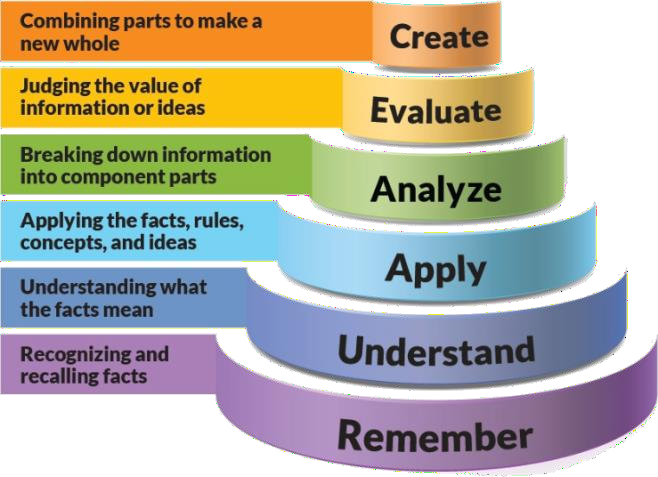 Figure 1: Blooms Taxonomy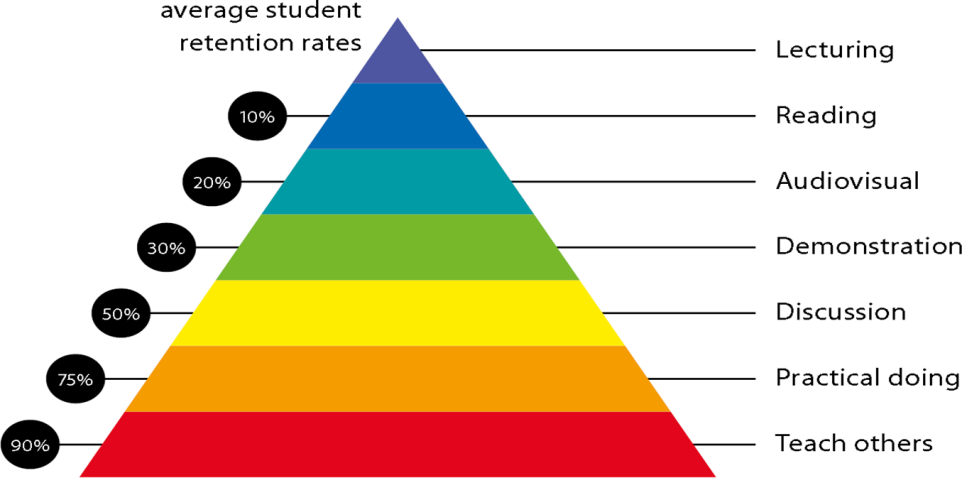 Figure 2: Knowledge retentionGraduate Qualities and Capabilities covered(Qualities graduates harness crediting this Course)Practical work:ASSIGNMENT -1 Theory Question from Unit No:1ASSIGNMENT -2 Theory Question Unit 1 or Unit 2ASSIGNMENT -3 Theory Question from Unit 3 or Unit 4Lecture and Tutorial TimesAs per Time Table of IIMS .Attendance RequirementsThe University norms states that it is the responsibility of students to attend all lectures, tutorials, seminars and practical work as stipulated in the Course outline. Minimum attendance requirement as per university norms is compulsory for being eligible for mid and end semester examinations.Details of referencing system to be used in written work Text booksClifford F Gray, Erik W Larson, “Project Management-The Managerial Process” Tata Mcgraw-Hill Publishing Co LtdAdditional Materials (Reference Books)Jack Meredith, Samuel J. Mantel Jr. “Project Management- A Managerial Approach” John Wiley and SonsJohn M Nicholas “Project Management For BusinessAnd Technology” Prentice Hall Of India Pvt LtdJames P Lewis “Project Planning, Scheduling And Control” Tata Mcgraw-Hill Publishing Co Ltd Project Management Institute GuidelinesASSESSMENT GUIDELINESMid Semester Exams 40	MarksEnd Semester Exam	40	MarksYour final course mark will be calculated from the following:SUPPLEMENTARY ASSESSMENTStudents who receive an overall mark less than 40% in mid semester or end semester will be considered for supplementary assessment in the respective components (i.e mid semester or end semester) of semester concerned. Students must make themselves available during the supplementary examination period to take up the respective components (mid semester or end semester) and need to obtain the required minimum 40% marks to clear the concerned components.Practical Work Report/Laboratory Report:A report on the practical work is due the subsequent week after completion of the class by each group.Late WorkLate assignments will not be accepted without supporting documentation.   Late submission of the reports will result in a deduction of -% of the maximum mark per calendar dayFormatAll assignments must be presented in a neat, legible format with all information sources correctly referenced. Assignment material handed in throughout the session that is not neat and legible will not be marked and will be returned to the student.Retention of Written WorkWritten assessment work will be retained by the Course coordinator/lecturer for two weeks after marking to be collected by the students.University and Faculty PoliciesStudents should make themselves aware of the University and/or Faculty Policies regarding plagiarism, special consideration, supplementary examinations and other educational issues and student matters.Plagiarism - Plagiarism is not acceptable and may result in the imposition of severe penalties. Plagiarism is the use of another person’s work, or idea, as if it is his or her own- if you have any doubts at all on what constitutes plagiarism, please consult your Course coordinator or lecturer. Plagiarism will be penalized severely.Do not copy the work of other students.Do not share your work with other students (except where required for a group activity or assessment).Course schedule(subject to change)(Mention quiz, assignment submission, breaksetcas well in the table under the Teaching Learning Activity Column)PO1PO2PO3PO4PO5PO6CO 13----CO 2322---CO 33---2-CO 43-2-22CO 532---2CO 63--2--General Graduate QualitiesSpecific Department of	Graduate CapabilitiesInformedHave a sound knowledge of an area of study or profession and understand its current issues, locally and internationally. Know how to apply this knowledge.Understand how an area of study has developed and how it relates to other areas.1 Professional knowledge, grounding & awarenessIndependent learnersEngage with new ideas and ways of thinking and critically analyze issues. Seek to extend knowledge through ongoing research, enquiry and reflection. Find and evaluate information, using a variety of sources and technologies.Acknowledge the work and ideas of others.2 Information literacy, gathering & processingProblem solversTake on challenges and opportunities. Apply creative, logical and critical thinking skills to respond effectively. Make and implement decisions. Be flexible, thorough, innovative and aim for high standards.4 Problem solving skillsEffective communicatorsArticulate ideas and convey them effectively using a range of media. Work collaboratively and engage with people in different settings. Recognize how culture can shape communication.5 Written communicationEffective communicatorsArticulate ideas and convey them effectively using a range of media. Work collaboratively and engage with people in different settings. Recognize how culture can shape communication.6 Oral communicationEffective communicatorsArticulate ideas and convey them effectively using a range of media. Work collaboratively and engage with people in different settings. Recognize how culture can shape communication.7 TeamworkResponsibleUnderstand how decisions can affect others and make ethically informed choices. Appreciate and respect diversity. Act with integrity as part of local, national, global and professional communities.10 Sustainability, societal & environmental impact1. Assignment No: 1-5Marks2. Assignment No: 2-5Marks3. Assignment No: 3-5Marks4. Attendance-5MarksWeek #Topic & contentsCOAddresse dTeaching Learning Activity (TLA)Weeks 1Unit-I Project Management Concepts: Concept and characteristics of a project, importance of project management, types of project, project organizational structure, project life cycle, Statement of Work, Work BreakdownStructure.CO1LectureWeeks 2Unit-1 Project Planning: Project Planning and Scheduling techniques: developing the project network USING CPM/PERT,CO1,C02LectureWeek 3Unit-1 Project Planning	Constructing network diagram, AON basics, Forward Pass and backward pass, Limitations of CPM/PERT, Precedence Diagramming Method, constructing diagram and computations using precedence diagramming method, PERT/CPM simulation, reducing project duration.CO1,C02Lecture Assignment No:1Week 4Unit-IIResource Scheduling: Resource allocation method, splitting and multitasking, Multi project resources schedulingCO1, CO2LectureWeek 5Unit-II Critical Chain Scheduling: Concept of critical chain scheduling; critical chain scheduling method, application of Critical chain scheduling and limitationsCO1,CO2LectureWeek 6Unit-IIIProject Quality Management: Concept of project quality, responsibility for quality in projects, quality management at different stages of project, tools and techniques,CO1, CO3LectureWeek 7Unit-IIIProject	Quality	Management:Quality Management Systems, TQM in projects.CO1, CO3LectureWeek 8Unit III Project performance Measurement and Control: Monitor and assess project performance, schedule, and cost.CO1, C03Lecture Assignment no: 2Week 9Unit IIIProject performance Measurement and ControlEarned value Management, performance measurement.CO1, C04LectureWeek 10Unit III Project performance Measurement and ControlMethods to monitor, evaluate, and control planned cost and schedule performance.CO1, C04LectureWeek 11Mid Semester ExaminationNAWeek 12Unit -IV Project Closure/ Termination: Meaning of closure/ termination, project audit process, termination steps, final closure.CO1, CO5LectureWeek 13Unit IV Managing Project Teams: Team development process, team building process, stages in developing high performance project tea pitfalls.CO1, CO5LectureAssignment No: 3Week 14Unit IV International Projects: Issues in managing international projects, Selection and training of employees, cross cultural considerationsMS ProjectsCO1, CO6LectureWeek 15RevisionLecture